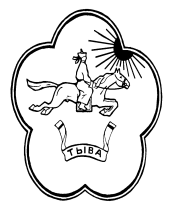 РЕСПУБЛИКА ТЫВА                                        ТЫВА РЕСПУБЛИКАНЫНТЕС-ХЕМСКИЙ КОЖУУН                               ТЕС-ХЕМ КОЖУУННУНХУРАЛ ПРЕДСТАВИТЕЛЕЙ                            БЕРТ-ДАГ  СУМУЗУНУНСУМОНА БЕРТ-ДАГСКИЙ                               ТОЛЭЭЛЕКЧИЛЕР ХУРАЛЫРешение № 31«21» ноября 2018 г.                                                                       с. Берт-ДагОб утверждении Порядка проведения конкурса на замещение должности председателя администрации сельского поселения сумон Берт-Дагский Тес-Хемского кожууна Республики ТываВ соответствии со статьей 37 Федерального закона от 06.10.2003 № 131-ФЗ «Об общих принципах организации местного самоуправления в Российской Федерации», Федеральным законом от 02.03.2007 № 25-ФЗ «О муниципальной службе в Российской Федерации», Уставом сельского поселения сумон  Берт-Дагский,  Хурал представителей сельского поселения сумон Берт-Дагский Тес-Хемского кожууна Республики Тыва РЕШИЛ:Утвердить порядок проведения конкурса на замещение вакантной должности председателя администрации сельского поселения  сумон Берт-Дагский  Тес-Хемского кожууна Республики Тыва в новой редакции (прилагается).Признать утратившим силу решение Хурала представителей сельского поселения  сумон  Берт-Дагский Тес-Хемского кожууна Республики Тыва от  21 октября 2018  года № 23.Разместить настоящее решение на официальном сайте администрации муниципального района «Тес-Хемский кожуун Республики Тыва» в сети Интернет.Настоящее  решение  официально опубликовать в течение 10 дней с момента подписание или обнародовать на официальном сайте. Глава сумона - Председатель Хурала Представителей сельского поселения сумон  Берт-Дагский:                                                                А.Я.ИдамУтвержден решением Хурала Представителейсельского поселения сумон Берт-ДагскийТес-Хемского кожууна Республики Тываот «21» ноября 2018 г. № 31ПОРЯДОКпроведения конкурса на замещение должностипредседателя  администрации сельского поселения сумон Берт-ДагскийТес-Хемского кожууна Республики ТываОбщие положения1.1. Порядок проведения конкурса на замещение должности председателя  администрации сельского поселения сумон Берт-Дагский Тес-Хемского кожууна Республики Тыва (далее - Порядок) разработан в соответствии с Федеральными законами «Об общих принципах организации местного самоуправления в Российской Федерации», «О муниципальной службе в Российской Федерации», Уставом сельского поселения сумон Берт-Дагский Тес-Хемского кожууна Республики Тыва.1.2. Порядок регулирует процедуру и условия проведения конкурса на замещение должности председателя  администрации сельского поселения Берт-Дагский Тес-Хемского кожууна Республики Тыва (далее - конкурс), а также порядок формирования и полномочия конкурсной комиссии.1.3. Основными принципами конкурса являются создание равных условий для всех граждан, представивших документы для участия в конкурсе, объективность оценки и единство требований ко всем гражданам, принимающим участие в конкурсе.Порядок назначения конкурса2.1. Конкурс объявляется решением Хурала представителей сельского поселения сумон Берт-Дагский Тес-Хемского кожууна Республики Тыва при наличии вакантной должности председателя администрации. В решении Хурала представителей сельского поселения сумон Берт-Дагский Тес-Хемского кожууна Республики Тыва указывается:1) условия конкурса:2) дата, время и место проведения конкурса;3) общее число членов конкурсной комиссии.2.2. Решение о проведении конкурса подлежит опубликованию не позднее, чем за 20 дней до дня проведения конкурса.Формирование и организациядеятельности конкурсной комиссии3.1. Общее число членов конкурсной комиссии устанавливается Хуралом представителей сельского поселения сумон  Берт-Дагский Тес-Хемского кожууна Республики Тыва.Половина членов конкурсной комиссии назначается представительныморганом поселения, адругая половина–Председателем муниципального района.Членами конкурсной комиссии не могут быть назначены:1) лица, не имеющие гражданства Российской Федерации;2) граждане Российской Федерации, признанные недееспособными или ограниченно дееспособными решением суда, вступившим в законную силу;3) супруги и близкие родственники кандидатов на должность председателя администрации;4) лица, которые находятся в непосредственном подчинении у кандидатов на должность председателя администрации;5) лица, не достигшие возраста 18 лет.3.2. Конкурсная комиссия считается сформированной и может приступить к осуществлению своих полномочий после назначения всех ее членов.После назначения на должность председателя администрации Хуралом представителей сельского поселения сумон Берт-Дагский Тес-Хемского кожууна Республики Тыва полномочия конкурсной комиссии прекращаются.3.3. Конкурсная комиссия осуществляет свои полномочия и принимает решения в коллегиальном порядке.3.4. Конкурсная комиссия состоит из председателя, заместителя председателя, секретаря и членов конкурсной комиссии.3.5. Председатель конкурсной комиссии избирается на первом заседании конкурсной комиссии и осуществляет общее руководство работой конкурсной комиссии, проводит заседание конкурсной комиссии, распределяет обязанности между членами конкурсной комиссии.3.6. Заместитель председателя конкурсной комиссии избирается на первом заседании конкурсной комиссии и исполняет обязанности председателя конкурсной комиссии в его отсутствие.3.7. Секретарь конкурсной комиссии принимает документы от лиц, изъявивших желание участвовать в конкурсе, информирует членов конкурсной комиссии о времени и месте заседания конкурсной комиссии, оформляет протоколы заседаний конкурсной комиссии, решает другие организационные вопросы.3.8. Заседание конкурсной комиссии считается правомочным, если на нем присутствует не менее двух третей от установленной численности ее членов.3.9. Решения конкурсной комиссии принимаются открытым голосованием простым большинством голосов от числа присутствующих на заседании конкурсной комиссии ее членов. При равенстве голосов решающим является голос председателя конкурсной комиссии.3.10. Заседания конкурсной комиссии и принимаемые ей решения оформляются протоколами, подписываемыми председателем и секретарем конкурсной комиссии.3.11. Организационное, правовое, информационное, материально-техническое обеспечение деятельности конкурсной комиссии осуществляет администрация сельского поселения сумон Берт-Дагский Тес-Хемского кожууна Республики Тыва.Требования к кандидатам на должностьпредседателя администрации4.1. Право на участие в конкурсе имеют граждане, достигшие возраста 18 лет, владеющие государственным языком Российской Федерации, соответствующие квалификационным требованиям, установленным федеральным законодательством и законодательством Республики Тыва.4.2. На должность председателя администрации сельского поселения сумон Берт-Дагский может претендовать гражданин Российской Федерации, имеющий высшее профессиональное образование, стаж муниципальной службы на ведущих должностях муниципальной службы и (или) стаж государственной службы на ведущих должностях государственной службы не менее двух лет или стаж работы по специальности не менее трех лет.4.3. Гражданин не может быть принят на должность председателя администрации при наличии ограничений, связанных с муниципальной службой, установленных Федеральным законом от 2 марта 2007 года № 25-ФЗ «О муниципальной службе в Российской Федерации».Предоставление документов в конкурсную комиссию5.1. Гражданин, изъявивший желание участвовать в конкурсе, представляет в конкурсную комиссию:1) заявление с просьбой о поступлении на муниципальную службу и замещении должности муниципальной службы;2) собственноручно заполненную и подписанную анкету по форме, установленной уполномоченным Правительством Российской Федерации федеральным органом исполнительной власти;3) паспорт;4) трудовую книжку, за исключением случаев, когда трудовой договор (контракт) заключается впервые;5) документ об образовании;6) страховое свидетельство обязательного пенсионного страхования, за исключением случаев, когда трудовой договор (контракт) заключается впервые;7) свидетельство о постановке физического лица на учет в налоговом органе по месту жительства на территории Российской Федерации;8) документы воинского учета - для граждан, пребывающих в запасе, и лиц, подлежащих призыву на военную службу;9) заключение медицинской организации об отсутствии заболевания, препятствующего поступлению на муниципальную службу;10) сведения о доходах за год, предшествующий году поступления на муниципальную службу, об имуществе и обязательствах имущественного характера;11) сведения об адресах сайтов и (или) страниц сайтов в информационно-телекоммуникационной сети «Интернет» на которых гражданин, претендующий на замещение должности муниципальной службы, размещал общедоступную информацию, а также данные, позволяющие его идентифицировать;12) иные документы, предусмотренные федеральными законами, указами Президента Российской Федерации и постановлениями Правительства Российской Федерации.5.2. Указанные в пункте 5.1 настоящего Порядка документы должны быть представлены в конкурсную комиссию не позднее, чем за 5 дней до дня проведения ее заседания.5.3. Поступившие от граждан, изъявивших желание участвовать в конкурсе, документы регистрируются в журнале регистрации. 5.4. Подавая заявление, гражданин подтверждает свое согласие на обработку персональных данных.5.5. Представленные гражданином сведения подлежат проверке. В этих целях конкурсная комиссия вправе обратиться в соответствующие органы с представлением о проверке достоверности сведений, содержащихся в поступивших документах.Условия и порядок проведения конкурса6.1. Конкурс проводится при условии поступления в конкурсную комиссию соответствующих документов не менее чем от двух граждан.6.2. В случае, если к установленному сроку менее двух граждан заявили о желании участвовать в конкурсе, конкурсная комиссия принимает решение ходатайствовать перед Хуралом представителей сельского поселения сумон Берт-Дагский Тес-Хемского кожууна Республики Тыва о продлении срока проведения конкурса.Указанное решение в течение одного дня направляется в Хурал представителей сельского поселения сумон Берт-Дагский Тес-Хемского кожууна Республики Тыва, а также гражданину (при наличии такового), изъявившему желание участвовать в конкурсе.6.3. По окончании срока предоставления документов в конкурсную комиссию конкурсной комиссией осуществляется проверка полноты представленных документов, соответствия гражданина квалификационным требованиям и отсутствия установленных ограничений, достоверности представленных документов и содержащихся в них сведений.6.4. По результатам проверки представленных документов гражданин допускается (не допускается) к участию в конкурсе.Гражданин, представивший документы для участия в конкурсе, не допускается к участию в случае несоответствия квалификационным требованиям, указанным в пункте 4.1, или наличия ограничений, предусмотренных пунктом 4.3 настоящего Порядка, а также в случае представления не полного пакета документов, установленных в соответствии с требованиями федерального законодательства.6.5. Конкурс проводится в форме заседания конкурсной комиссии.6.6. Конкурсная комиссия дополнительно извещает каждого участника конкурса о допуске (не допуске) к участию в конкурсе, дате, времени и месте проведения заседания конкурсной комиссии. При неявке участника конкурса на заседание без уважительных причин решением конкурсной комиссии он может быть исключен из числа участников.Участник конкурса обязан известить конкурсную комиссию о своей неявке на заседание (с указанием причин) не менее чем за два дня до заседания. В случае неявки участника без уважительных причин, участник исключается  из состава участников конкурса.6.7. До дня заседания конкурсной комиссии каждый ее член должен ознакомиться со всеми поступившими в конкурсную комиссию документами.6.8. На заседании конкурсной комиссии ее председатель (иной член конкурсной комиссии по поручению председателя конкурсной комиссии) докладывает по каждому участнику конкурса:о представленных в конкурсную комиссию документах;о результатах проверки достоверности сведений, содержащихся в указанных документах;о соответствии участника конкурса квалификационным требованиям.6.9. С каждым участником конкурса проводится собеседование. Участнику конкурса предоставляется время (до 15 минут) для выступления (краткого изложения его видения работы председателя администрации, задач, целей и иных аспектов деятельности администрации, на которые участник конкурса считает необходимым обратить внимание членов конкурсной комиссии).6.10. По окончании собеседования со всеми участниками конкурса конкурсная комиссия приступает к обсуждению и голосованию. По результатам рассмотрения документов и собеседования конкурсная комиссия принимает решение о рекомендации (отказе в рекомендации) участника конкурса Хуралу представителей сельского поселения сумон Берт-Дагский Тес-Хемского кожууна Республики Тыва для назначения на должность председателя администрации по каждому участнику в его отсутствие.В случае отказа участнику конкурса в рекомендации для назначения на должность председателя администрации решение конкурсной комиссии должно содержать мотивированное обоснование такого отказа.6.11. При наличии не менее двух участников конкурса, рекомендованных для назначения на должность председателя администрации, решение конкурсной комиссии с указанием фамилий рекомендованных кандидатур в алфавитном порядке в течение одного дня направляется в Хурал представителей сельского поселения сумон Берт-Дагский Тес-Хемского кожууна Республики Тыва с приложением документов, представленных участниками конкурса.6.12. Каждому участнику конкурса письменно сообщается о результатах конкурса в течение трех рабочих дней со дня его проведения.6.13. Участник конкурса, не рекомендованный для назначения на должность председателя администрации, вправе обжаловать это решение в судебном порядке.Порядок назначения кандидата на должностьпредседателя администрации7.1. Хурал представителей сельского поселения сумон Берт-Дагский Тес-Хемского кожууна Республики Тыва рассматривает вопрос о назначении кандидата на должность председателя администрации на своем заседании не позднее 10 дней со дня поступления решения конкурсной комиссии о результатах конкурса в Хурал представителей сельского поселения сумон Берт-Дагский  Тес-Хемского кожууна Республики Тыва.7.2. На заседании Хурала представителей сельского поселения сумон Берт-Дагский Тес-Хемского кожууна Республики Тыва вправе присутствовать кандидаты и члены конкурсной комиссии.7.3. С докладом о принятом решении конкурсной комиссии выступает председатель конкурсной комиссии.7.4. По вопросу назначения на должность председателя администрации проводится открытое голосование в порядке, установленном Регламентом Хурала представителей сельского поселения сумон Берт-Дагский Тес-Хемского кожууна Республики Тыва, в соответствии с Уставом сельского поселения сумон  Берт-Дагский Тес-Хемского кожууна Республики Тыва.7.5. Назначенным на должность председателя администрации считается кандидат, за которого подано большинство голосов от установленной численности депутатов Хурала представителей сельского поселения сумон  Берт-Дагский Тес-Хемского кожууна Республики Тыва7.6. Хурал представителей сельского поселения сумон Берт-Дагский Тес-Хемского кожууна Республики Тыва в зависимости от итогов принимает одно из следующих решений:- о назначении на должность председателя администрации кандидата, получившего необходимое количество голосов;- о проведении переголосования, если ни один из кандидатов не получил необходимое для избрания большинство голосов.7.7. Переголосование проводится в соответствии с Регламентом Хурала представителей сельского поселения сумон Берт-Дагский Тес-Хемского кожууна Республики Тыва.7.8. Решение Хурала представителей сельского поселения сумон Берт-Дагский Тес-Хемского кожууна Республики Тыва о назначении председателя администрации вступает в силу с момента его принятия и подлежит официальному опубликованию не позднее десяти дней со дня его принятия.Заключительные положения8.1. Документы участников конкурса возвращаются им по письменному заявлению в течение трех дней со дня завершения конкурса. До истечения этого срока документы находятся на хранении в администрации, после чего подлежат уничтожению.8.2. Расходы по участию в конкурсе (проезд к месту проведения конкурса и обратно, наем жилого помещения, проживание, пользование услугами и средствами связи всех видов и т.п.) участники конкурса производят за счет собственных средств.8.3. Споры, связанные с проведением конкурса, рассматриваются конкурсной комиссией или в судебном порядке.